HILLSBORO CHRISTMAS PARADE ENTRY FORMSaturday, December 12th 2020 @ 5:00 p.m.NEED TO BE THERE @ 4:00 p.m. FOR LINEUPReturn this form before December 4th, 2020 to: Parade Coordinator                   		                                                                                                          		          P.O. Box 225							Hillsboro, MO 63050* Parade Route *From School stoplight continue S. on Hwy 21 to LEFT on Main St. in front of City Hall, disperse on Vreeland Rd and return back to school.Contact Mandy Alley 636-586-0041Detach and ReturnOrganization Name_____________________________________________________________________Contact Person________________________________________________________________________                          Print Name                                           Signature                        Email AddressAddress______________________________________________________________________________                Street             City                          State                     Zip                         PhoneAlternate Contact______________________________________________________________________                                    Print Name                                                     SignatureAddress______________________________________________________________________________             Street              City                          State                      Zip                        PhoneFloat (Title& Description) ____________________________________________________________________________________Walking/Marching Unit (Name & Type)___________________________________________________                                                                                    Number of PeopleMotor Unit (Name & Type)______________________________________________________________                                                                                  Number of VehiclesVintage Unit (Year/Vehicle Description)____________________________________________________Best-Dressed Animal (Describe)__________________________________________________________Check the category your entry is to be judged.   Please check only one.  $100.00 will be awarded to the all around best of the parade – all entries are automatically entered for this category. ___Best Float		___Best Walking/Marching Unit		___Best Motorized Unit     ___Best Vintage Unit	                   ___Best Religious            ___ Best Dressed AnimalNovember 2020The annual Christmas Parade is scheduled for December 12th, 2020 at 5:00pm.  Lineup begins at 4:00pm. The Theme is just simply Christmas. So you may theme your float for the Christmas Holiday however you wish. I have included all the pertinent information to help you make your plans. Also many people inquire about candy or hand-outs, we encourage candy or freebies to be given out during the parade. Just please be sure to lightly toss the candy so that no one gets hurt in the process. Please supervise all children if they are tossing the candy. If you have a horse or Atv of any kind that is being controlled by a minor an adult must supervise them. We ask that no one have a live Santa on their float or dress up as Santa. There is one Santa and he will be at the end of the Parade. This year due to COVID we will not have pictures with Santa inside City Hall, however Santa will remain in his sled in front of City Hall for pics with the kids. PARADE ROUTE FOR HILLSBORO CHRISTMAS PARADEFormation Point:	Behind the Intermediate Building on Hawk Drive will be the beginning of the lineup and will continue south to the Old Administration Building and down towards the Elementary School.VERY IMPORTANT:  When lining up for the parade if you need to park your car, please use the center parking lot at the Primary for personal parking and drop off’s only, as this will give us more room and less confusion when placing the parade vehicles in their proper order around the perimeter of the center lot.This year has been especially difficult for planning any events. We want everyone to be able to partake in the joy of the annual Christmas Parade but we must do so safely. Please practice social distancing at the parade lineup and while attending the parade to watch. Stay safe, stay warm and most of all Merry Christmas to all! Thank you for your cooperation and I will see you at the ParadeSincerely,Mandy Alley,Parade ChairpersonHillsboro Chamber of Commerce636-586-0041Cell-636-208-2125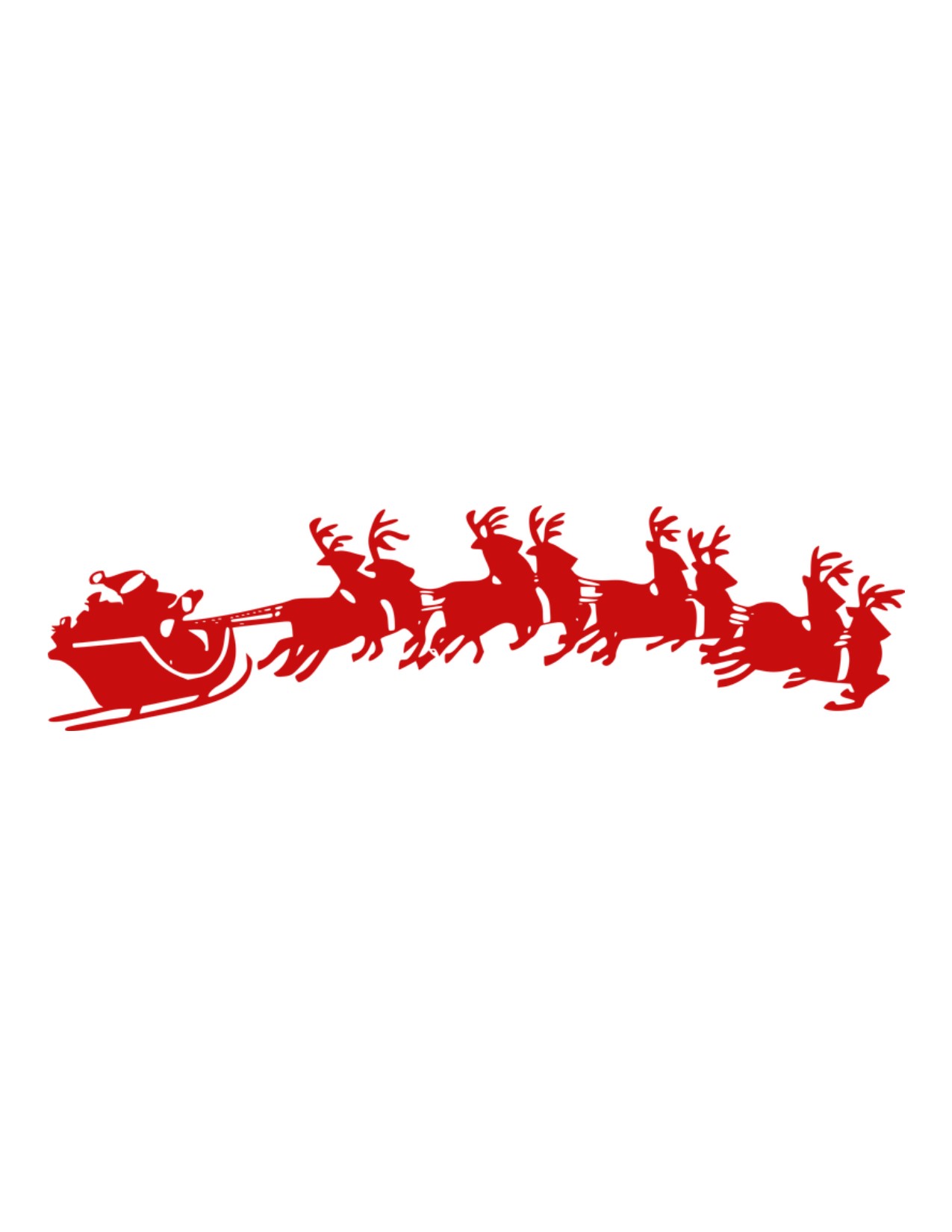 